Федеральное государственное автономное образовательное учреждение высшего образования «Северный (Арктический) федеральный университет имени М. В. Ломоносова»Высшая школа естественных наук и технологийкафедра географии и гидрометорологииIII региональный молодежный географический фестивальИнформационное письмо №1Уважаемые коллеги!Высшая школа естественных наук и технологий приглашает вас принять участие  в III региональном молодежном географическом фестивале «Арктика: знакомая и незнакомая»Дата проведения:21 апреля 2018г.Место проведения: Интеллектуальный Центр САФУ – Научная библиотека им. Е.И. ОвсянкинаРабочие языки: русский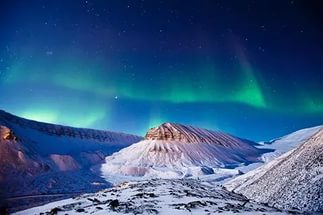 Дополнительную информацию о Фестивале вы можете получить по электронной почте:l.drachkova@narfu.ru – Драчкова Людмила НиколаевнаВ рамках Фестиваля запланированы:Географический диктант «Мой край»;Конференция для школьников 8-11 классов и студентов 1-2 курсов «Арктика и Русский Север: дорога в будущее»;Интеллектуальная игра для школьников «Геошанс»;Географический квест «Арктические слеопыты»;Обзорная экскурсия по Интеллектуальному центру САФУ.Для участия в III региональном молодежном географическом фестивале «Арктика: знакомая и незнакомая» необходимо заполнить Анкету участника  (Приложение 1) и отправить ее на почту организаторов Фестиваля: Драчкова Людмила Николаевна l.drachkova@narfu.ru, Кондратов Николай Александрович n.kondratov@narfu.ru Заявки на участие принимаются до 15 апреля 2018г. ВКЛЮЧИТЕЛЬНО!В течение 3-х рабочих дней Вам будет выслано подтверждение о получении заявки.16 апреля 2018г.участники, подавшие заявку по представленной форме получат Информационное письмо №2 (письмо-вызов) с программой Фестиваля.ЖДЕМ ВАС!Приложение 1АНКЕТА участника*Персональная информация:Фамилия:	___________________________Имя: ________________________________Отчество: ____________________________Образовательное учреждение: ___________Класс: _______Учитель/научный руководитель:________________________________________*в мероприятиях Фестиваля могут принять участие учащиеся старше 14 лет под руководством учителя/научного руководителяЗаполненные анкеты присылать на электронный адрес: - l.drachkova@narfu.ru- n.kondratov@narfu.ruПо вопросам участия обращаться: 89095545923 Драчкова Людмила НиколаевнаПриложение 2ПОЛОЖЕНИЕо III Региональном молодежном географическом фестивале «Арктика: знакомая и незнакомая»ВведениеРегиональный молодежный географический фестиваль «Арктика: знакомая и незнакомая» (далее – Фестиваль), – комплексное мероприятие регионального характера, включающее различные формы реализации социально-значимой, туристско-краеведческой, проектной и исследовательской деятельности молодежи.Организация и проведение Фестиваля регламентируется: Федеральным законом от 29.12.2012 № 273-ФЗ «Об образовании в Российской Федерации»; Постановлением Правительства   РФ   от   30.12.2015   №1493   О   государственной    программе «Патриотическое воспитание граждан Российской Федерации» на 2016-2020 гг.; Национальной образовательной инициативы «Наша новая школа»; Законом Архангельской области «Об образования в Архангельской области»; Стратегией Всероссийской общественной организации «Русское географическое общество».Учредителем Фестиваля являются ФГБОУ ВПО «Северный Арктический федеральный университет им. М.В. Ломоносова» (далее – САФУ), Молодежный клуб Архангельского регионального отделения Русского географического общества (далее – МК РГО),  ГБУ «Центр природопользования и охраны окружающей среды».Фестиваль проводится на базе кафедры географии и гидрометеорологии Высшей школы естественных наук и технологий САФУ и Интеллектуально центра-научной библиотеки им. Е.И. Овсянкина.Целью проведения Фестиваля является создание условий для профессионального и личностного роста молодежи, содействие научному творчеству, оказание научно-методической поддержки и стимулирование участия молодежи в научно-исследовательской и общественной деятельности в сфере географии и геоэкологии.Мероприятия туристско-краеведческой направленности, проводимые в рамках Фестиваля, имеют большую социально-общественную значимость, вызывают большой интерес у ученых, педагогов, родителей и учащихся. Для реализации конкурсных мероприятий создано нормативно-правовое, организационно-методическое, кадровое и информационное сопровождение. В проведении мероприятия принимают участие преподаватели и студенты ВШЕНиТ САФУ, учителя и учащиеся школ г. Архангельска и Архангельской области, члены Молодежного клуба Архангельского регионального отделения Русского Географического Общества, представители ГБУ «Центр природопользования и охраны окружающей среды» и  сотрудники национального парка «Русская Арктика».Общие положенияНастоящее Положение определяет основания для организации и проведения комплекса мероприятий, включающего все этапы Фестиваля.Фестиваль входит в график проведения ежегодных мероприятий, приуроченных к Месяцу науки САФУ.Участниками Фестиваля могут быть представители молодежи в возрасте от 14 до 18 лет: студенты и школьники всех типов и видов образовательных организаций г. Архангельска и Архангельской области.В рамках Фестиваля проводится комплекс научно-исследовательских и творческих мероприятий:Региональная молодежная научно-практическая конференция «Арктика и Русский Север: дорога в будущее» проводится с целью привлечения внимания обучающихся различных ступеней образования к исследованиям в области естественных наук. В рамках конференции проводится 1 конкурсное направление: лучший доклад. Вручаются дипломы 1,2,3 степени.Интеллектуальная игра по географии «Геошанс» среди школьников проводится с целью популяризации географических знаний об Арктике и Русском Севере и содействия раскрытию их интеллектуального потенциала. Число участников команды не должно быть менее 3 и более 5. По итогам игры награждаются команды занявшие 1, 2 и 3 места в зависимости от количества набранных баллов. Образовательная игра-квест (игра-путешествие) «Арктические следопыты», посвящена году экологии. Направлена на популяризацию знаний о природе и достопримечательностях Родного края; а также  обучение элементарным навыкам бережного и безопасного поведения в природной среде.Региональный географический диктант «Мой край» среди школьников, участников и гостей Фестиваля проводится впервые. Задания Диктанта разрабатываются авторским коллективом, состав которого формируется Рабочей группой из числа сотрудников кафедры географии и гидрометеорологии ВШЕНИТ, а также педагогов профильных образовательных учреждений. Диктант проводится с целью оценки уровня географической грамотности и знаний о географии Архангельской области участников и гостей Фестиваля.Порядок  проведения ФестиваляКомплекс мероприятий Фестиваля:- Региональная молодежная научно-практическая конференция «Арктика и Русский Север: дорога в будущее»;- Интеллектуальная игра по географии «Геошанс»;- Образовательная игра-квест (игра-путешествие) «Арктические следопыты»;- Региональный географический диктант «Мой край». Программа Фестиваля включает доклады в рамках Конференции на основе научно-исследовательских работ, участие в интеллектуальной игре, географическом диктанте и проведение игры-квеста.Работа Фестиваля проходит согласно утвержденной ПрограммеОтветственность за организацию и проведение Фестиваля возлагается на директора ВШЕНиТ Лукину С.Ф., доцента кафедры географии и гидрометеорологии Драчкову Л.Н.ВШЕНиТ формирует Оргкомитет Фестиваля, который:является основным координирующим органом по подготовке, организации и проведению конкурса;составляет программу проведения Фестиваля и обеспечивает ее реализацию (определяет необходимое количество аудиторий и других помещений в базовом учреждении, материально-техническое обеспечение мероприятия, порядок прибытия, регистрации, размещения участников и пр.);определяет  состав жюри;определяет   состав участников Фестиваля и готовит вызовы участникам;устанавливает количество призовых номинаций и по представлению жюри подводит итоги, награждает победителей и призеров;ведет необходимую документацию по организации и проведению Фестиваля;обобщает и представляет материалы  по итогам Фестиваля.Для участия в Фестивале в Оргкомитет направляются:электронная заявка (Анкета общая) от участника или команды, на основании которых Оргкомитет формирует список участников.Основанием для участия является информационное письмо-вызов, составленное по результатам работы Оргкомитета Фестиваля.По итогам работы  каждого конкурсного направления определяется победитель и призеры (1,2,3 место), которые награждаются сертификатами, дипломами, грамотами и подарками.Каждый участник (группа участников) Фестиваля получает свидетельство участника  установленного образца.Педагоги, подготовившие победителей и призеров Фестиваля, награждаются благодарственными письмами (сертификатами, грамотами).Председатель Оргкомитета	Л.Н. ДрачковаМЕРОПРИЯТИЕУЧАСТИЕУЧАСТИЕУчастие в конференции с докладом:Тема доклада:ДАНЕТУчастие в интеллектуальной командной игре «Геошанс» (при условии, что будет представлена команда от образовательного учреждения до 3-х человек) ДАНЕТУчастие в географическом квесте «Арктические следопыты» (количество участников 3-5 человек)ДАНЕТУчастие в региональном географическом диктанте «Мой край»ДАНЕТ